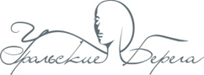 ЗАЯВКАЕвро-Азиатский Чемпионат профессионального мастерства «Уральские берега» по парикмахерскому искусству27 октября 2021 годаг. Екатеринбург, ул. Горького, 4А, «Уральский центр развития дизайна»СОРЕВНОВАНИЯ ПАРИКМАХЕРОВ. ЖЕНСКИЕ МАСТЕРА  	              юниор           мастер                         СОРЕВНОВАНИЯ ПАРИКМАХЕРОВ. МУЖСКИЕ МАСТЕРА                                    СОРЕВНОВАНИЯ ПАРИКМАХЕРОВ. ФАНТАЗИЙНЫЙ КОНКУРС (без разделения на категории)КОНКУРС «FASHION CITY»      	                    (без разделения на категории)		ОКРАШИВАНИЕ. ЖЕНСКИЕ МАСТЕРА     	                    (без разделения на категории)ВНИМАНИЕ! * Заявки принимаются до 19 октября 2021 г.по адресу: г. Екатеринбург, ул. 8 Марта, 5, офис 39, тел.: (343) 355-01-42или по E-mail: art@unexpo.ru, sales@unexpo.ru,  в соцсети ВКонтакте: vk.com/tehnologkrasoty, в Инстаграм: www.instagram.com/uralskieberega/В категории «юниор» участвуют учащиеся и мастера со стажем работы менее года на дату проведения конкурса.  * Стоимость участия:Мастер - 2500 рублей за первую номинацию, за каждую последующую 500 рублей.Юниор – 1700 рублей за первую номинацию, за каждую последующую 300 рублей.     Награждение дипломами моделей и помощников (по желанию участников) – 50 рублей. * Переходить из одной номинации в другую в день проведения конкурса запрещено.* Оплата! Должна быть произведена до 25 октября 2021г.* Возврат! Осуществляется, если участник снимается не позднее, чем за 7 дней до начала конкурса.* Фотографии забираются по окончанию конкурса, в тот же день. С собой иметь флэш-карту. Конкурсное задание в технической категории выполняется только на манекен-голове.	Для профессиональных образовательных учреждений, участвующих в модной категории и салонном двоеборье разрешено выполнять конкурсное задание на модели либо на манекен-голове.  * Организаторы Чемпионата имеют право использовать любые фотографии конкурсных работ.Я обязуюсь принять без каких-либо оговорок правила и условия Евро-Азиатского Чемпионата профессионального мастерства «Уральские берега» и обязуюсь твердо их знать, и выполнять.Дата “          ”                   20__ г.                                                 			Подпись ФИО участника                                                      ФИО участника                                                      тел. участника                                           E-mail участника Нужен тренинг?  ДА - ,  НЕТ - Статус участника:                                                                     Стаж работы:  Статус участника:                                                                     Стаж работы:  Название салона                      Город, область, индекс        Адрес салона      Телефон салона (          )        E-mail (салона):                     сайт салона   Нужна ли Вам фотосессия?  ДА - ,  НЕТ -   Фотосессия – 600 руб.  (более 15 фотографий)Техническая категория. Двоеборье1 вид: Техническая категория «Креативная прическа»                                 2 вид: Техническая категория «Вечерняя прическа» (Hair by Night)            25 мин45 мин25 мин45 минМодная категория. Двоеборье1 вид. Дневная прическа/Day Style                                 2 вид. Модная вечерняя прическа/Evening Style            25 мин25 мин25 мин25 минДвоеборье1 вид: Модная категория «Прическа новобрачной на длинных волосах»35 мин35 мин2 вид: Фантазийный конкурс. «Прическа для Гала-вечера» (без разделения на категории)  Кол-во модель Кол-во модель 5 минМодная категория «Модная стрижка с укладкой»                                  45 мин45 мин Салонное обслуживание. Двоеборье:1 вид: «Салонная укладка на длинных волосах».       2 вид: «Салонное плетение»40 мин40 мин40 мин40 минHAIR TATTOO   (фигурный выстриг волос)без разделения   40 минутбез разделения   40 минутбез разделения   40 минутБарберы              без разделениябез разделениябез разделениябез разделения1 вид: Помпадур с применением элементов Тэйпинга2 вид: Кроп с применением элементов Фейд3 вид: Дизайн бороды с применением элементов Фейд45 мин45  мин25 минФантазийное двоеборье1 вид: Прическа с постижерным украшением. Тема: «Знаки зодиака»2 вид: Фантазийная прическа. Тема «Корона»Кол-во модель  5   минФантазийное двоеборье1 вид: Прическа с постижерным украшением. Тема: «Знаки зодиака»2 вид: Фантазийная прическа. Тема «Корона»40  минут40  минутГородская мода. Женский образ           Кол-во модель  5   минГородская мода. Мужской образ        Кол-во модель  5   минГородская мода. Детский образКол-во модель  5   минСалонное окрашивание5   минФантазийное окрашивание        5   мин